ΕΠΙΧΕΙΡΗΣΙΑΚΟ ΠΡΟΓΡΑΜΜΑ «ΔΥΤΙΚΗ ΕΛΛΑΔΑ» 2014-2020ΑΞΟΝΑΣ ΠΡΟΤΕΡΑΙΟΤΗΤΑΣ 01ΘΕΜΑΤΙΚΟΣ ΣΤΟΧΟΣ 02Επενδυτική Προτεραιότητα 2βΕΝΙΣΧΥΣΗ ΤΩΝ ΕΠΙΧΕΙΡΗΣΕΩΝ ΤΠΕ ΤΗΣ ΔΥΤΙΚΗΣ ΕΛΛΑΔΑΣΠΑΡΑΡΤΗΜΑ I.2ΑΝΑΛΥΤΙΚΟ ΕΝΤΥΠΟ ΥΠΟΒΟΛΗΣ ΑΙΤΗΣΗΣ ΧΡΗΜΑΤΟΔΟΤΗΣΗΣ                       *Ν: η πιο πρόσφατα κλεισμένη εταιρική χρήσηΕφόσον απαιτείται συμπληρώνονται και επιπλέον πίνακες *(Έκθεση, Δημοσίευση, πιλοτική κατασκευή, πρότυπο, λογισμικό, ιστότοπος, συμμετοχή ΜμΕ σε έκθεση, μελέτη σκοπιμότητας, μελέτη ως αποτέλεσμα συμβουλευτικής υπηρεσίας, άλλο )Για τα ονοματιζόμενα άτομα θα πρέπει να υποβληθούν ΥΠΟΧΡΕΩΤΙΚΑ βιογραφικά σημειώματα ως επισυναπτόμενα κατά την ηλεκτρονική υποβολή της πρότασης τα οποία είναι και στοιχεία αξιολόγησηςΒΙΟΜΗΧΑΝΙΚΗ ΕΡΕΥΝΑΣτην περίπτωση που ισχύει «ΝΑΙ» για ένα από τα δύο παραπάνω ερωτήματα προκύπτει αύξηση του ποσοστού ενίσχυσης κατά 15% μέχρι του μέγιστου ποσοστού των 80%ΠΕΙΡΑΜΑΤΙΚΗ ΑΝΑΠΤΥΞΗΣτην περίπτωση που ισχύει «ΝΑΙ» για ένα από τα δύο παραπάνω ερωτήματα προκύπτει αύξηση του ποσοστού ενίσχυσης κατά 15% μέχρι του μέγιστου ποσοστού των 80%Η προβλεπόμενες δαπάνες ανά κατηγορία για την υλοποίηση του προτεινόμενου επενδυτικού σχεδίου έχουν ως εξής:Κατηγορία Δαπάνης 1. Δαπάνες Προσωπικού στον βαθμό που απασχολούνται στο έργοΥποκατηγορία Δαπάνης 1.1 Αμοιβές ήδη απασχολούμενου ερευνητικού προσωπικού με μισθωτή σχέση εργασίαςΓίνεται αναλυτική καταχώρηση ανά είδος έρευνας (, , )Υποκατηγορία Δαπάνης 1.2 Αμοιβές νέου προσωπικού με  σύμβαση εξαρτημένης εργασίας με μισθωτή σχέση εργασίαςΓίνεται αναλυτική καταχώρηση ανά είδος έρευνας (, , )Υποκατηγορία Δαπάνης 1.3 Δαπάνες για την απόσπαση, από οργανισμό έρευνας και διάδοσης γνώσεων ή από μεγάλη επιχείρηση, προσωπικού υψηλής ειδίκευσης, το οποίο απασχολείται σε δραστηριότητες έρευνας, ανάπτυξης και καινοτομίας σε νέες θέσεις που έχουν δημιουργηθεί προς τον σκοπό αυτό στη δικαιούχο επιχείρηση και δεν αντικαθιστά άλλο προσωπικόΚατηγορία Δαπάνης 2.  Δαπάνες για όργανα, εξοπλισμό και ειδικό λογισμικό στο βαθμό και για όσο χρόνο χρησιμοποιούνται για το έργο(*) 	Επισυνάπτεται ηλεκτρονικά ΥΠΟΧΡΕΩΤΙΚΑ η σχετική προσφορά(**)	Σε μήνες που αποδίδονται/ αναλογούν στο έργο(***)	Επιλέξιμες θεωρούνται μόνον οι δαπάνες απόσβεσης, που αντιστοιχούν στη διάρκεια του έργο, οι οποίες υπολογίζονται με βάσει τις αποδεκτές λογιστικές αρχές του φορολογικού νόμουΚατηγορία Δαπάνης 3 Δαπάνες για έρευνα επί συμβάσει (*)	Απαιτείται προσύμφωνο συνεργασίας με τον αναφερόμενο φορέα, το οποίο θα πρέπει να επισυναφθεί σκαναρισμένο κατά την ηλεκτρονική υποβολήΚατηγορία Δαπάνης 4 Δαπάνες για Μελέτες Σκοπιμότητας(*)	Απαιτείται προσύμφωνο ή προσφορά συνεργασίας με τον αναφερόμενο φορέα, που θα πρέπει να επισυναφθεί σκαναρισμένο κατά την ηλεκτρονική υποβολήΚατηγορία Δαπάνης 5 Δαπάνες για αγορά τεχνογνωσίας (*)	Απαιτείται προσφορά από τον αναφερόμενο φορέα, που θα πρέπει να επισυναφθεί σκαναρισμένη κατά την ηλεκτρονική υποβολήΚατηγορία Δαπάνης 6 Έμμεσες λειτουργικές δαπάνες(*)	15% των δαπανών προσωπικού χωρίς παραστατικά (αναλώσιμα, γενικά έξοδα, ταξίδια κλπ) Κατηγορία Δαπάνης 7.  Δαπάνες για κτίρια και κτιριακές διαμορφώσεις και υποδομές, στον βαθμό και για όσον χρόνο χρησιμοποιούνται για το έργο(*) 	Επισυνάπτεται ηλεκτρονικά ΥΠΟΧΡΕΩΤΙΚΑ η σχετική τεχνική περιγραφή από κατάλληλο Μηχανικό(**)	Σε μήνες που αποδίδονται/ αναλογούν στο έργο(***)	Επιλέξιμες θεωρούνται μόνον οι δαπάνες απόσβεσης, που αντιστοιχούν στη διάρκεια του έργο, οι οποίες υπολογίζονται με βάσει τις αποδεκτές λογιστικές αρχές του φορολογικού νόμουΚατηγορία Δαπάνης 8 Δαπάνες για την απόκτηση, την επικύρωση και την προστασία των διπλωμάτων ευρεσιτεχνίας και λοιπών άυλων στοιχείων ενεργητικού(*)	Απαιτείται προσφορά από τον αναφερόμενο φορέα, που θα πρέπει να επισυναφθεί σκαναρισμένη κατά την ηλεκτρονική υποβολήΚατηγορία Δαπάνης 9 Δαπάνες για την εκπαίδευση προσωπικού(*)	Απαιτείται προσφορά από τον αναφερόμενο φορέα, που θα πρέπει να επισυναφθεί σκαναρισμένη κατά την ηλεκτρονική υποβολήΚατηγορία Δαπάνης 10 Δαπάνες μίσθωσης, εγκατάστασης και διαχείρισης περιπτέρου για τη συμμετοχή μιας επιχείρησης σε εμπορικές εκθέσεις(*)	Απαιτείται προσφορά από τον αναφερόμενο φορέα, που θα πρέπει να επισυναφθεί σκαναρισμένη κατά την ηλεκτρονική υποβολήΔικαιούχος: [ΑΠΟ ΤΗΝ ΑΡΧΙΚΗ ΚΑΡΤΕΛΑ](1) Σύμφωνα με παρ. 6.1 αναλυτικής πρόσκλησης (2) Σύμφωνα με παρ. 6.1 αναλυτικής πρόσκλησης (3) από πρόσκληση(4) Επιλογή από τους δηλωθέντες τόπους υλοποίησης (5) Επιλογή από τους δηλωθέντες ΚΑΔ (6) Αιτιολόγηση και αναφορά σε ηλεκτρονικά επισυναπτόμενη  προσφορά(7) Σύμφωνα με Πίνακες 2 και 3 του κεφ. 7.2 της αναλυτικής πρόσκλησης* Τα μερικά σύνολα ανά κατηγορία/υποκατηγορία δαπάνης, τόπο υλοποίησης και τα γενικά σύνολα θα πρέπει να συμφωνούν με τους πίνακες 2.5.1 και 2.5.2 του εντύπου Ι.1 (όπως προκύπτει από το ΠΣΚΕ)*(Έκθεση, Δημοσίευση, πιλοτική κατασκευή, πρότυπο, λογισμικό, ιστότοπος, συμμετοχή ΜμΕ σε έκθεση, μελέτη σκοπιμότητας, μελέτη ως αποτέλεσμα συμβουλευτικής υπηρεσίας, άλλο)Αποδοχή Όρων και ΠροϋποθέσεωνΟ δικαιούχος αποδέχεται ότι θα τηρηθούν όλοι οι εθνικοί και ενωσιακοί κανόνες και οι κατευθυντήριες γραμμές, καθώς και οι οριζόντιες πολιτικές της ΕΕΟ δικαιούχος δηλώνει ότι υπάρχουν όλες οι απαιτούμενες άδειες για την υλοποίηση του επενδυτικού έργου και όσες απαιτούνται θα αποκτηθούν στο χρονικό σημείο που νομίμως απαιτείται όπως αναφέρεται αναλυτικά στο σχετικό πίνακα.Η αίτηση χρηματοδότησης επέχει θέση υπεύθυνης δήλωσης του άρθρου 8 του ν.1599/1986 (ΦΕΚ Α΄75) για τα στοιχεία που αναφέρονται σε αυτήν. Συνεπώς, θα πρέπει να εμφανίζει ταυτότητα περιεχομένου με τα σχετικά δικαιολογητικά. Η ανακρίβεια των στοιχείων που δηλώνονται στην αίτηση επισύρει τις προβλεπόμενες ποινικές και διοικητικές κυρώσεις και μπορεί να οδηγεί στην απόρριψη της αίτησης χρηματοδότησης.Οι δικαιούχοι φέρουν την ευθύνη της πλήρους και ορθής συμπλήρωσης της ηλεκτρονικής τους αίτησης χρηματοδότησης (συμπεριλαμβανομένων και των επισυναπτόμενων αρχείων). Διόρθωση ή τροποποίηση ή συμπλήρωση των αιτήσεων, συμπλήρωση τυχόν ελλειπόντων στοιχείων, έστω και συμπληρωματικών ή διευκρινιστικών, δεν επιτρέπεται μετά την ολοκλήρωση της ηλεκτρονικής υποβολής της αίτησης.Σε περίπτωση διαφοράς μεταξύ των στοιχείων που υποβάλλονται ηλεκτρονικά και αυτών που αναγράφονται στα επισυναπτόμενα της ηλεκτρονικής αίτησης, υπερισχύουν τα αναγραφόμενα στα πεδία της φόρμας ηλεκτρονικής υποβολήςΟ δικαιούχος αποδέχεται ότι τα μηνύματα που θα αποστέλλονται από την αρμόδια ΔΑ ή ΕΦΔ μέσω ηλεκτρονικού ταχυδρομείου και ειδικότερα στη διεύθυνση email που έχει δηλώσει στο σημείο Πίνακας ΒΑΣΙΚΑ ΣΤΟΙΧΕΙΑ ΤΟΠΟΥ ΥΛΟΠΟΙΗΣΗΣ ΤΟΥ ΕΠΙΧΕΙΡΗΜΑΤΙΚΟΥ ΣΧΕΔΙΟΥ (Επιχείρησης) του Έντυπου Υποβολής, επέχουν θέση κοινοποίησης και συνεπάγονται την έναρξη όλων των εννόμων συνεπειών και προθεσμιών.* Ο υποψήφιος υποχρεωτικά πρέπει να υποβάλλει στο ΠΣΚΕ όλα τα κατά περίπτωση απαιτούμενα δικαιολογητικά του ΠΑΡΑΡΤΗΜΑΤΟΣ IX: ΔΙΚΑΙΟΛΟΓΗΤΙΚΑ ΦΑΚΕΛΟΥ ΕΝΤΑΞΗΣ σε μη επεξεργάσιμη ηλεκτρονική μορφή αρχείου (πχ αρχείο τύπου pdf). ** Όλα τα απαραίτητα δικαιολογητικά θα αναρτηθούν σε ηλεκτρονική μορφή στο ΠΣΚΕ σε pdf αρχεία (ή και συμπιεσμένα σε μορφή .zip) εφόσον είναι μέχρι 10ΜΒ ανά επισυναπτόμενο και συνολικού όγκου 50 ΜΒ. Σε περίπτωση που δεν υπάρχει η δυνατότητα ηλεκτρονικής υποβολής λόγω όγκου τότε τα δικαιολογητικά υποβάλλονται με φυσικό φάκελο μέσω της διαδικασίας που αναφέρεται στο κεφάλαιο 9 της αναλυτικής πρόσκλησης.(Ηλεκτρονική) Υπογραφή Νομίμου ΕκπροσώπουΚΩΔΙΚΟΣ ΠΡΑΞΗΣ (ΕΡΓΟΥ) (ΑΡΙΘΜΟΣ ΗΛΕΚΤΡΟΝΙΚΗΣ ΥΠΟΒΟΛΗΣ)Ημερομηνία ηλεκτρονικής υποβολήςΑριθ. Πρωτοκόλλου υποβολής φυσικού φακέλουΗμερομηνία Παραλαβής φυσικού φακέλου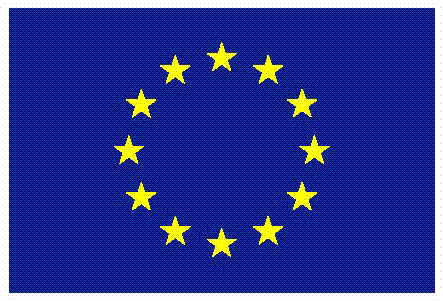 ΕΥΡΩΠΑΪΚΗ ΕΝΩΣΗ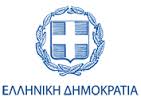 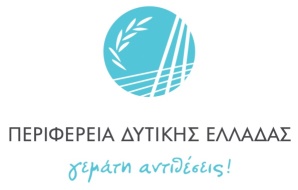 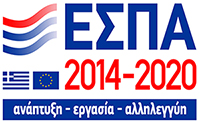 1. ΣΤΟΙΧΕΙΑ ΔΙΚΑΙΟΥΧΟΥ  1.1ΓΕΝΙΚΑ ΣΤΟΙΧΕΙΑ ΔΙΚΑΙΟΥΧΟΥΓΕΝΙΚΑ ΣΤΟΙΧΕΙΑ ΔΙΚΑΙΟΥΧΟΥΕΠΩΝΥΜΙΑ ΕΠΙΧΕΙΡΗΣΗΣΕΠΩΝΥΜΙΑ ΕΠΙΧΕΙΡΗΣΗΣΔΙΑΚΡΙΤΙΚΟΣ ΤΙΤΛΟΣ ΕΠΙΧΕΙΡΗΣΗΣΔΙΑΚΡΙΤΙΚΟΣ ΤΙΤΛΟΣ ΕΠΙΧΕΙΡΗΣΗΣΕΙΔΟΣ ΕΠΙΧΕΙΡΗΣΗΣ(ΥΠΟ ΣΥΣΤΑΣΗ/ΥΦΙΣΤΑΜΕΝΗ/ΝΕΑΕΙΔΟΣ ΕΠΙΧΕΙΡΗΣΗΣ(ΥΠΟ ΣΥΣΤΑΣΗ/ΥΦΙΣΤΑΜΕΝΗ/ΝΕΑΗΜΕΡΟΜΗΝΙΑ ΕΝΑΡΞΗΣ ΕΡΓΑΣΙΩΝ ΕΠΙΧΕΙΡΗΣΗΣΗΜΕΡΟΜΗΝΙΑ ΕΝΑΡΞΗΣ ΕΡΓΑΣΙΩΝ ΕΠΙΧΕΙΡΗΣΗΣΝΟΜΙΚΗ ΜΟΡΦΗΝΟΜΙΚΗ ΜΟΡΦΗΕΙΔΟΣ ΒΙΒΛΙΩΝΕΙΔΟΣ ΒΙΒΛΙΩΝΑΝΤΙΚΕΙΜΕΝΟ ΔΡΑΣΤΗΡΙΟΤΗΤΑΣΑΝΤΙΚΕΙΜΕΝΟ ΔΡΑΣΤΗΡΙΟΤΗΤΑΣΜΕΓΕΘΟΣ ΕΠΙΧΕΙΡΗΣΗΣ ΠΟΛΥ ΜΙΚΡΗ/ΜΙΚΡΗ/ΜΕΣΑΙΑ/ΜΕΓΑΛΗΜΕΓΕΘΟΣ ΕΠΙΧΕΙΡΗΣΗΣ ΠΟΛΥ ΜΙΚΡΗ/ΜΙΚΡΗ/ΜΕΣΑΙΑ/ΜΕΓΑΛΗΗ ΕΠΙΧΕΙΡΗΣΗ ΕΙΝΑΙ ΕΞΩΧΩΡΙΑ (OFFSHORE)Η ΕΠΙΧΕΙΡΗΣΗ ΕΙΝΑΙ ΕΞΩΧΩΡΙΑ (OFFSHORE)ΝΑΙ/ΟΧΙΗ ΕΠΙΧΕΙΡΗΣΗ ΕΙΝΑΙ FRANCHISE;Η ΕΠΙΧΕΙΡΗΣΗ ΕΙΝΑΙ FRANCHISE;BRAND NAME ΕΠΙΧΕΙΡΗΣΗΣBRAND NAME ΕΠΙΧΕΙΡΗΣΗΣΗ ΕΠΙΧΕΙΡΗΣΗ ΕΙΝΑΙ ΕΙΣΗΓΜΕΝΗ ΣΤΟ ΧΡΗΜΑΤΙΣΤΗΡΙΟ;Η ΕΠΙΧΕΙΡΗΣΗ ΕΙΝΑΙ ΕΙΣΗΓΜΕΝΗ ΣΤΟ ΧΡΗΜΑΤΙΣΤΗΡΙΟ;1.2.Κ.Α.Δ. – ΔΡΑΣΤΗΡΙΟΤΗΤΩΝ (Σύμφωνα με τον ΚΑΔ 2010 – NACE Group Level)Κ.Α.Δ. – ΔΡΑΣΤΗΡΙΟΤΗΤΩΝ (Σύμφωνα με τον ΚΑΔ 2010 – NACE Group Level)Κ.Α.Δ. – ΔΡΑΣΤΗΡΙΟΤΗΤΩΝ (Σύμφωνα με τον ΚΑΔ 2010 – NACE Group Level)Κ.Α.Δ. – ΔΡΑΣΤΗΡΙΟΤΗΤΩΝ (Σύμφωνα με τον ΚΑΔ 2010 – NACE Group Level)Κ.Α.Δ. – ΔΡΑΣΤΗΡΙΟΤΗΤΩΝ (Σύμφωνα με τον ΚΑΔ 2010 – NACE Group Level)1.2.1 Κ.Α.Δ. ΚΥΡΙΑΣ ΔΡΑΣΤΗΡΙΟΤΗΤΑΣ1.2.1 Κ.Α.Δ. ΚΥΡΙΑΣ ΔΡΑΣΤΗΡΙΟΤΗΤΑΣ1.2.1 Κ.Α.Δ. ΚΥΡΙΑΣ ΔΡΑΣΤΗΡΙΟΤΗΤΑΣ1.2.1 Κ.Α.Δ. ΚΥΡΙΑΣ ΔΡΑΣΤΗΡΙΟΤΗΤΑΣ1.2.1 Κ.Α.Δ. ΚΥΡΙΑΣ ΔΡΑΣΤΗΡΙΟΤΗΤΑΣ1.2.1 Κ.Α.Δ. ΚΥΡΙΑΣ ΔΡΑΣΤΗΡΙΟΤΗΤΑΣΑ/ΑΑ/ΑΚωδικόςΠεριγραφή Κ.Α.Δ.ΗμερομηνίαΗμερομηνία111.2.2. Κ.Α.Δ. ΛΟΙΠΩΝ ΔΡΑΣΤΗΡΙΟΤΗΤΩΝ1.2.2. Κ.Α.Δ. ΛΟΙΠΩΝ ΔΡΑΣΤΗΡΙΟΤΗΤΩΝ1.2.2. Κ.Α.Δ. ΛΟΙΠΩΝ ΔΡΑΣΤΗΡΙΟΤΗΤΩΝ1.2.2. Κ.Α.Δ. ΛΟΙΠΩΝ ΔΡΑΣΤΗΡΙΟΤΗΤΩΝ1.2.2. Κ.Α.Δ. ΛΟΙΠΩΝ ΔΡΑΣΤΗΡΙΟΤΗΤΩΝ1.2.2. Κ.Α.Δ. ΛΟΙΠΩΝ ΔΡΑΣΤΗΡΙΟΤΗΤΩΝ1.2.2.1 Α/Α1.2.2.1 Α/Α1.2.2.2 Κωδικός1.2.2.3 Περιγραφή Κ.Α.Δ.1.2.2.3 Περιγραφή Κ.Α.Δ.1.2.2.4 Ημερομηνία11……2ΟΙΚΟΝΟΜΙΚΗ ΚΑΤΑΣΤΑΣΗ – ΣΤΟΙΧΕΙΑ ΠΡΟΣΩΠΙΚΟΥΟΙΚΟΝΟΜΙΚΗ ΚΑΤΑΣΤΑΣΗ – ΣΤΟΙΧΕΙΑ ΠΡΟΣΩΠΙΚΟΥΟΙΚΟΝΟΜΙΚΗ ΚΑΤΑΣΤΑΣΗ – ΣΤΟΙΧΕΙΑ ΠΡΟΣΩΠΙΚΟΥΟΙΚΟΝΟΜΙΚΗ ΚΑΤΑΣΤΑΣΗ – ΣΤΟΙΧΕΙΑ ΠΡΟΣΩΠΙΚΟΥΟΙΚΟΝΟΜΙΚΗ ΚΑΤΑΣΤΑΣΗ – ΣΤΟΙΧΕΙΑ ΠΡΟΣΩΠΙΚΟΥΟΙΚΟΝΟΜΙΚΗ ΚΑΤΑΣΤΑΣΗ – ΣΤΟΙΧΕΙΑ ΠΡΟΣΩΠΙΚΟΥ2.12.1ΟΙΚΟΝΟΜΙΚΗ ΚΑΤΑΣΤΑΣΗ ΕΠΙΧΕΙΡΗΣΗΣ (κριτήρια αξιολόγησης Α1, Α2, Α3, Α6)ΟΙΚΟΝΟΜΙΚΗ ΚΑΤΑΣΤΑΣΗ ΕΠΙΧΕΙΡΗΣΗΣ (κριτήρια αξιολόγησης Α1, Α2, Α3, Α6)ΟΙΚΟΝΟΜΙΚΗ ΚΑΤΑΣΤΑΣΗ ΕΠΙΧΕΙΡΗΣΗΣ (κριτήρια αξιολόγησης Α1, Α2, Α3, Α6)ΟΙΚΟΝΟΜΙΚΗ ΚΑΤΑΣΤΑΣΗ ΕΠΙΧΕΙΡΗΣΗΣ (κριτήρια αξιολόγησης Α1, Α2, Α3, Α6)ΟΙΚΟΝΟΜΙΚΟ ΕΤΟΣ Ν-2ΟΙΚΟΝΟΜΙΚΟ ΕΤΟΣ Ν-1ΟΙΚΟΝΟΜΙΚΟ ΕΤΟΣ Ν*ΟΙΚΟΝΟΜΙΚΟ ΕΤΟΣ Ν*Περίοδος από – έωςΠερίοδος από – έωςΠερίοδος από – έωςΚύκλος εργασιών (€)Κύκλος εργασιών (€)Κύκλος εργασιών (€)Κέρδη Προ Φόρων και Αποσβέσεων (€)1Κέρδη Προ Φόρων και Αποσβέσεων (€)1Κέρδη Προ Φόρων και Αποσβέσεων (€)1Εξαγωγές (Πωλήσεις εκτός Ελλάδας) (€)1Εξαγωγές (Πωλήσεις εκτός Ελλάδας) (€)1Εξαγωγές (Πωλήσεις εκτός Ελλάδας) (€)1ΑΡΙΘΜΟΣ ΑΠΑΣΧΟΛΟΥΜΕΝΩΝ (Σε Ετήσιες Μονάδες Εργασίας)ΑΡΙΘΜΟΣ ΑΠΑΣΧΟΛΟΥΜΕΝΩΝ (Σε Ετήσιες Μονάδες Εργασίας)ΑΡΙΘΜΟΣ ΑΠΑΣΧΟΛΟΥΜΕΝΩΝ (Σε Ετήσιες Μονάδες Εργασίας)ΑΡΙΘΜΟΣ ΑΠΑΣΧΟΛΟΥΜΕΝΩΝ (Σε Ετήσιες Μονάδες Εργασίας)2.2.ΑΝΑΚΤΗΣΗ ΠΡΟΗΓΟΥΜΕΝΗΣ ΕΝΙΣΧΥΣΗΣ2.2.ΑΝΑΚΤΗΣΗ ΠΡΟΗΓΟΥΜΕΝΗΣ ΕΝΙΣΧΥΣΗΣΕκκρεμεί εις βάρος της επιχείρησης ανάκτηση βάση  προηγουμένης απόφασης της ΕΕ και του Ευρωπαϊκού Δικαστηρίου;ΝΑΙ/ΟΧΙΕάν ΝΑΙ, αριθμός απόφασης ανάκτησης και ΑΔΑ:2.3. ΠΡΟΒΛΗΜΑΤΙΚΗ ΕΠΙΧΕΙΡΗΣΗ2.3. ΠΡΟΒΛΗΜΑΤΙΚΗ ΕΠΙΧΕΙΡΗΣΗΕίναι η επιχείρηση προβληματική, σύμφωνα με τον ΕΚ 651/2014 (παράρτημα VI της αναλυτικής πρόσκλησης της Δράσης);ΝΑΙ/ΟΧΙΕάν ΝΑΙ, επεξηγήσεις (προαιρετικά):2.4. 2.4. Το προτεινόμενο επενδυτικό σχέδιο περιλαμβάνει τμήμα επένδυσης σε υποδομή ή παραγωγική επένδυση η οποία έπαυσε τη λειτουργία της ή μετεγκαταστάθηκε εκτός της περιοχής του προγράμματος σε διάστημα πέντε ετών από την τελική πληρωμή στον δικαιούχο ή εντός της προθεσμίας που οριζόταν στους κανόνες περί κρατικών ενισχύσεων (σύμφωνα με το άρθρο 71 του Καν. 1303/2013);ΝΑΙ/ΟΧΙΕάν ΝΑΙ, επεξηγήσεις (προαιρετικά):2.5.ΣΤΟΙΧΕΙΑ ΟΡΓΑΝΩΣΗΣ ΚΑΙ ΛΕΙΤΟΥΡΓΙΑΣ ΤΗΣ ΕΠΙΧΕΙΡΗΣΗΣ Περιγράφονται με τρόπο απόλυτα κατανοητό τα παρακάτω πεδία:Σύντομο ιστορικό, διαδικασίες έναρξης δραστηριότητας της επιχείρησης.Περιγραφή ΣτρατηγικήςΕπενδυτική πολιτικήΑνάλυση δραστηριότηταςΔιαδικασίες οργάνωσηςΠολιτική πωλήσεων & επικοινωνιακή πολιτική2.6. Συστήματα  διαχείρισης ποιότητας της επιχείρησης (κριτήριο αξιολόγησης Α4)Αναγράφονται λεπτομερώς τα τυχόν πιστοποιητικά 2.7.  Κατοχυρωμένα Διπλώματα Ευρεσιτεχνίας της επιχείρησης (κριτήριο αξιολόγησης Α5)Αναγράφονται  Κατοχυρωμένα Διπλώματα Ευρεσιτεχνίας της επιχείρησης ή τυχόν υπό έγκριση αντίστοιχες αιτήσεις3.ΣΤΟΙΧΕΙΑ ΕΠΕΝΔΥΤΙΚΟΥ ΣΧΕΔΙΟΥ3.1ΣΤΟΙΧΕΙΑ ΤΑΥΤΟΤΗΤΑΣ ΠΡΑΞΗΣ (ΕΠΕΝΔΥΣΗΣ)ΣΤΟΙΧΕΙΑ ΤΑΥΤΟΤΗΤΑΣ ΠΡΑΞΗΣ (ΕΠΕΝΔΥΣΗΣ)ΤΙΤΛΟΣ ΠΡΑΞΗΣΤΙΤΛΟΣ ΠΡΑΞΗΣΤΙΤΛΟΣ ΠΡΑΞΗΣ (Αγγλικά) ΤΙΤΛΟΣ ΠΡΑΞΗΣ (Αγγλικά) ΕΙΔΟΣ ΕΠΕΝΔΥΣΗΣΕΙΔΟΣ ΕΠΕΝΔΥΣΗΣΔΙΑΡΚΕΙΑ ΣΕ ΜΗΝΕΣΔΙΑΡΚΕΙΑ ΣΕ ΜΗΝΕΣ3.2ΒΑΣΙΚΑ ΣΤΟΙΧΕΙΑ ΤΟΠΟΥ ΥΛΟΠΟΙΗΣΗΣ ΤΗΣ ΕΠΕΝΔΥΣΗΣ (Σύμφωνα με πίνακα 2.2 εντύπου Ι.1)ΒΑΣΙΚΑ ΣΤΟΙΧΕΙΑ ΤΟΠΟΥ ΥΛΟΠΟΙΗΣΗΣ ΤΗΣ ΕΠΕΝΔΥΣΗΣ (Σύμφωνα με πίνακα 2.2 εντύπου Ι.1)ΒΑΣΙΚΑ ΣΤΟΙΧΕΙΑ ΤΟΠΟΥ ΥΛΟΠΟΙΗΣΗΣ ΤΗΣ ΕΠΕΝΔΥΣΗΣ (Σύμφωνα με πίνακα 2.2 εντύπου Ι.1)ΒΑΣΙΚΑ ΣΤΟΙΧΕΙΑ ΤΟΠΟΥ ΥΛΟΠΟΙΗΣΗΣ ΤΗΣ ΕΠΕΝΔΥΣΗΣ (Σύμφωνα με πίνακα 2.2 εντύπου Ι.1)ΒΑΣΙΚΑ ΣΤΟΙΧΕΙΑ ΤΟΠΟΥ ΥΛΟΠΟΙΗΣΗΣ ΤΗΣ ΕΠΕΝΔΥΣΗΣ (Σύμφωνα με πίνακα 2.2 εντύπου Ι.1)ΑΑ. ΤΟΠΟΥ ΥΛΟΠΟΙΗΣΗΣΑΑ. ΤΟΠΟΥ ΥΛΟΠΟΙΗΣΗΣΑΑ. ΤΟΠΟΥ ΥΛΟΠΟΙΗΣΗΣΠΕΡΙΦΕΡΕΙΑΔΥΤΙΚΗΣ ΕΛΛΑΔΑΣΠΕΡΙΦΕΡΕΙΑΚΗ ΕΝΟΤΗΤΑΠΕΡΙΦΕΡΕΙΑΚΗ ΕΝΟΤΗΤΑΠΕΡΙΦΕΡΕΙΑΚΗ ΕΝΟΤΗΤΑΔΗΜΟΣΔΗΜΟΣΔΗΜΟΣΔΗΜΟΤΙΚΗ ΕΝΟΤΗΤΑΔΗΜΟΤΙΚΗ ΕΝΟΤΗΤΑΔΗΜΟΤΙΚΗ ΕΝΟΤΗΤΑΔΙΕΥΘΥΝΣΗ ΤΟΠΟΥ ΥΛΟΠΟΙΗΣΗΣ ΔΙΕΥΘΥΝΣΗ ΤΟΠΟΥ ΥΛΟΠΟΙΗΣΗΣ ΟΔΟΣ – ΑΡΙΘΜΟΣΔΙΕΥΘΥΝΣΗ ΤΟΠΟΥ ΥΛΟΠΟΙΗΣΗΣ ΔΙΕΥΘΥΝΣΗ ΤΟΠΟΥ ΥΛΟΠΟΙΗΣΗΣ ΤΟΠΟΘΕΣΙΑΔΙΕΥΘΥΝΣΗ ΤΟΠΟΥ ΥΛΟΠΟΙΗΣΗΣ ΔΙΕΥΘΥΝΣΗ ΤΟΠΟΥ ΥΛΟΠΟΙΗΣΗΣ ΤΑΧ. ΚΩΔΙΚΟΣ3.33.3ΠΕΡΙΓΡΑΦΗ ΤΗΣ ΠΡΟΤΕΙΝΟΜΕΝΗΣ ΕΠΕΝΔΥΣΗΣ – ΣΥΓΚΡΙΣΗ ΥΦΙΣΤΑΜΕΝΗΣ ΚΑΤΑΣΤΑΣΗΣ & ΝΕΑΣ ΚΑΤΑΣΤΑΣΗΣ ΜΕΤΑ ΤΗΝ ΠΡΟΤΕΙΝΟΜΕΝΗ ΕΠΕΝΔΥΣΗΕΠΑΝΑΛΗΨΗ ΠΙΝΑΚΑ 2.4 (ΠΕΡΙΓΡΑΦΗΣ ΦΥΣΙΚΟΥ ΑΝΤΙΚΕΙΜΕΝΟΥ) ΕΝΤΥΠΟΥ Ι.1ΕΠΑΝΑΛΗΨΗ ΠΙΝΑΚΑ 2.4 (ΠΕΡΙΓΡΑΦΗΣ ΦΥΣΙΚΟΥ ΑΝΤΙΚΕΙΜΕΝΟΥ) ΕΝΤΥΠΟΥ Ι.1ΕΠΑΝΑΛΗΨΗ ΠΙΝΑΚΑ 2.4 (ΠΕΡΙΓΡΑΦΗΣ ΦΥΣΙΚΟΥ ΑΝΤΙΚΕΙΜΕΝΟΥ) ΕΝΤΥΠΟΥ Ι.1ΕΠΑΝΑΛΗΨΗ ΠΙΝΑΚΑ 2.4 (ΠΕΡΙΓΡΑΦΗΣ ΦΥΣΙΚΟΥ ΑΝΤΙΚΕΙΜΕΝΟΥ) ΕΝΤΥΠΟΥ Ι.11ΠΕΡΙΓΡΑΦΗ ΤΗΣ ΠΡΟΤΕΙΝΟΜΕΝΗΣ ΕΠΕΝΔΥΣΗΣ – ΠΕΡΙΓΡΑΦΗ ΦΥΣΙΚΟΥ ΑΝΤΙΚΕΙΜΕΝΟΥΠΕΡΙΓΡΑΦΗ ΤΗΣ ΠΡΟΤΕΙΝΟΜΕΝΗΣ ΕΠΕΝΔΥΣΗΣ – ΠΕΡΙΓΡΑΦΗ ΦΥΣΙΚΟΥ ΑΝΤΙΚΕΙΜΕΝΟΥ12ΕΠΙΚΟΙΝΩΝΙΑΚΗ ΠΕΡΙΓΡΑΦΗ ΤΗΣ ΕΠΕΝΔΥΣΗΣ – ΣΥΝΤΟΜΗ ΠΕΡΙΓΡΑΦΗ (ΑΦΟΡΑ ΠΕΡΙΓΡΑΦΗ ΠΟΥ ΘΑ ΔΗΜΟΣΙΕΥΕΤΑΙ ΣΤΟ ΙΣΤΟΧΩΡΟ ΤΟΥ ΕΣΠΑ ΚΑΙ ΤΟ www.pde.gov.gr)ΕΠΙΚΟΙΝΩΝΙΑΚΗ ΠΕΡΙΓΡΑΦΗ ΤΗΣ ΕΠΕΝΔΥΣΗΣ – ΣΥΝΤΟΜΗ ΠΕΡΙΓΡΑΦΗ (ΑΦΟΡΑ ΠΕΡΙΓΡΑΦΗ ΠΟΥ ΘΑ ΔΗΜΟΣΙΕΥΕΤΑΙ ΣΤΟ ΙΣΤΟΧΩΡΟ ΤΟΥ ΕΣΠΑ ΚΑΙ ΤΟ www.pde.gov.gr)23ΜΕΘΟΔΟΛΟΓΙΑ ΥΛΟΠΟΙΗΣΗΣ ΕΡΓΟΥΜΕΘΟΔΟΛΟΓΙΑ ΥΛΟΠΟΙΗΣΗΣ ΕΡΓΟΥ34ΑΝΑΜΕΝΟΜΕΝΑ ΑΠΟΤΕΛΕΣΜΑΤΑΑΝΑΜΕΝΟΜΕΝΑ ΑΠΟΤΕΛΕΣΜΑΤΑ45ΣΤΟΧΟΣ ΤΗΣ ΕΠΕΝΔΥΣΗΣΣΤΟΧΟΣ ΤΗΣ ΕΠΕΝΔΥΣΗΣ56ΔΡΑΣΤΗΡΙΟΤΗΤΕΣ ΕΠΙΚΟΙΝΩΝΙΑΣ ΚΑΙ ΔΗΜΟΣΙΟΤΗΤΑΣ ΤΗΣ ΕΠΕΝΔΥΣΗΣΔΡΑΣΤΗΡΙΟΤΗΤΕΣ ΕΠΙΚΟΙΝΩΝΙΑΣ ΚΑΙ ΔΗΜΟΣΙΟΤΗΤΑΣ ΤΗΣ ΕΠΕΝΔΥΣΗΣ67ΚΡΙΣΙΜΟΤΗΤΑ ΕΠΕΝΔΥΣΗΣΚΡΙΣΙΜΟΤΗΤΑ ΕΠΕΝΔΥΣΗΣ78ΠΡΟΣΤΙΘΕΜΕΝΗ ΑΞΙΑ ΕΠΕΝΔΥΣΗΣΠΡΟΣΤΙΘΕΜΕΝΗ ΑΞΙΑ ΕΠΕΝΔΥΣΗΣ89ΤΡΟΠΟΙ ΕΠΙΤΕΥΞΗΣ ΣΤΟΧΩΝ ΕΠΕΝΔΥΣΗΣΤΡΟΠΟΙ ΕΠΙΤΕΥΞΗΣ ΣΤΟΧΩΝ ΕΠΕΝΔΥΣΗΣ910ΑΝΑΜΕΝΟΜΕΝΑ ΩΦΕΛΗ ΑΠΌ ΤΗΝ ΕΠΕΝΔΥΣΗΑΝΑΜΕΝΟΜΕΝΑ ΩΦΕΛΗ ΑΠΌ ΤΗΝ ΕΠΕΝΔΥΣΗ1011ΔΗΜΙΟΥΡΓΙΑ ΝΕΩΝ ΘΕΣΕΩΝ ΑΠΑΣΧΟΛΗΣΗΣΔΗΜΙΟΥΡΓΙΑ ΝΕΩΝ ΘΕΣΕΩΝ ΑΠΑΣΧΟΛΗΣΗΣ113.4Αναλυτική Περιγραφή της Επένδυσης Αναλυτική Περιγραφή της Επένδυσης 1Τρόποι επίτευξης στόχων επένδυσης - Τεκμηρίωση των δαπανών (τεχνική ή άλλη περιγραφή, συνοδευόμενη από προσφορές, θα πρέπει να επισυναφθούν ηλεκτρονικά ΥΠΟΧΡΕΩΤΙΚΑ σύμφωνα με τα όσα αναφέρονται στην πρόσκληση) που προβλέπονται στο επενδυτικό σχέδιο καθώς και οι προβλέψεις των οικονομικών της επιχείρησης (έσοδα- έξοδα)  για την περίοδο υλοποίησης του επενδυτικού σχεδίου καθώς και για τρία έτη από την ολοκλήρωσή του12Αναμενόμενα οφέλη από την επένδυση (π.χ. ανάπτυξη καινοτόμων για την περιοχή προϊόντων ή/και υπηρεσιών,  εφαρμογή νέων ή ουσιωδώς βελτιωμένων μεθόδων  παραγωγής ή διανομής, διάχυση καινοτομίας στον περιφερειακό ιστό, ανταγωνιστικότητα περιφερειακής οικονομίας, ανάπτυξη νέων προϊόντων, ενίσχυση εξαγωγικού προσανατολισμού επιχειρήσεων, δημιουργία απασχόλησης, κ.λ.π).23Αναφορά τυχόν αιτήσεις/συμμετοχές και διακρίσεις του προϊόντος/υπηρεσίας σε διαγωνισμούς καινοτομίας34Περιγραφή της κατάσταση της αγοράς του κλάδου δραστηριοποίησης του προϊόντος και περιγράφονται οι αγορές στόχοι του προϊόντος. 45Τεκμηρίωση του αντικειμένου και της στόχευσης του επενδυτικού σχεδίου σύμφωνα με το υποκριτήριο Β.456Σύντομη περιγραφή βιωσιμότητας επένδυσης (Δείκτης IRR) σύμφωνα με αναλυτική τεχνοοικονομική μελέτη που θα πρέπει να επισυνάπτεται (κριτήριο αξιολόγησης Β2)67Παράθεση οποιοδήποτε χρήσιμου στοιχείου για την καλύτερη κατανόηση της προτεινόμενης επένδυσης, κατά την κρίση του αιτούντα.73.5  ΠΙΝΑΚΑΣ ΕΝΟΤΗΤΩΝ ΕΡΓΑΣΙΑΣ: ΣΥΝΟΛΙΚΗ ΠΑΡΟΥΣΙΑΣΗΑ/ΑΤίτλος Ενότητας ΕργασίαςΚατηγορία έρευνας (Βιομηχανική έρευνα / πειραματική ανάπτυξη /  μελέτες σκοπιμότηταςΠροϋπολογισμός (€)Δημόσια Δαπάνη (€)ΑνθρωπομήνεςΈναρξη (μήνας)Τέλος (μήνας)ΣΥΝΟΛΟΣΥΝΟΛΟΣΥΝΟΛΟ3.6 ΠΙΝΑΚΑΣ ΠΑΡΑΔΟΤΕΩΝ: ΣΥΝΟΛΙΚΗ ΠΑΡΟΥΣΙΑΣΗΑ/ΑΕΕΤίτλος παραδοτέουΕίδος Παραδοτέου*Παράδοση (μήνας)3.7 ΣΥΝΘΕΣΗ ΚΥΡΙΑΣ ΕΡΕΥΝΗΤΙΚΗΣ ΟΜΑΔΑΣ  Α/ΑΟΝΟΜΑΤΕΠΩΝΥΜΟΕΙΔΙΚΟΤΗΤΑ ΥΦΙΣΤΑΜΕΝΟ Ή ΝΕΟΚΑΤΗΓΟΡΙΑ ΕΡΕΥΝΗΤΗ3.8  ΤΕΚΜΗΡΙΩΣΗ ΠΡΟΣΑΥΞΗΣΗΣ ΠΟΣΟΣΤΟΥ ΕΝΙΣΧΥΣΗΣΤα αποτελέσματα του έργου διαδίδονται ευρέως μέσω συνεδρίων, δημοσιεύσεων, αποθετηρίων ελεύθερης πρόσβασης ή μέσω δωρεάν λογισμικού ή λογισμικού ανοικτής πηγής;NAI/OXIΕΑΝ ΝΑΙ ΤΕΚΜΗΡΙΩΣΗ (ΠΕΡΙΓΡΑΦΗ)ΕΑΝ ΝΑΙ ΤΕΚΜΗΡΙΩΣΗ (ΠΕΡΙΓΡΑΦΗ)Τα αποτελέσματα του έργου διαδίδονται ευρέως μέσω συνεδρίων, δημοσιεύσεων, αποθετηρίων ελεύθερης πρόσβασης ή μέσω δωρεάν λογισμικού ή λογισμικού ανοικτής πηγής;NAI/OXIΕΑΝ ΝΑΙ ΤΕΚΜΗΡΙΩΣΗ (ΠΕΡΙΓΡΑΦΗ)ΕΑΝ ΝΑΙ ΤΕΚΜΗΡΙΩΣΗ (ΠΕΡΙΓΡΑΦΗ)3.9ΑΝΑΛΥΣΗ ΔΑΠΑΝΩΝΑ/ΑΟνοματεπώνυμοΕιδικότηταΠεριγραφή & ΤεκμηρίωσηΤόπος υλοποίησηςΚόστος ΑνθρωπομήναΕνότηταεργασίαςΕίδος έρευναςΑνθρωπομήνεςΣυνολική ΔαπάνηΣύνολοΣύνολοΣύνολοΣύνολοΣύνολοΣύνολοΑ/ΑΟνοματεπώνυμοΕιδικότηταΠεριγραφή & ΤεκμηρίωσηΤόπος υλοποίησηςΚόστος ΑνθρωπομήναΕνότηταεργασίαςΕίδος έρευναςΑνθρωπομήνεςΣυνολική ΔαπάνηΣύνολοΣύνολοΣύνολοΣύνολοΣύνολοΣύνολοΑ/ΑΟνοματεπώνυμοΕιδικότηταΠεριγραφή & ΤεκμηρίωσηΤόπος υλοποίησηςΚόστος Ανθρωπομήνα ΑνθρωπομήνεςΣυνολική ΔαπάνηΣύνολοΣύνολοΣύνολοΣύνολοΣύνολοΣύνολοΑ/ΑΠεριγραφή, αιτιολογία και Τεχνικά Χαρακτηριστικά*Τύπος / ΜοντέλοΈτοςκτήσηςΚόστοςΑγοράς (€)Διάρκειααπόσβεσης**ΕνότηταεργασίαςΕίδος έρευναςΑξίααπόσβεσης*** (€)ΣύνολοΣύνολοΣύνολοΣύνολοΣύνολοΣύνολοΣύνολοΣύνολοΑ/ΑΕπωνυμία προμηθευτή*Περιγραφή & ΤεκμηρίωσηΕνότηταεργασίαςΕίδος έρευναςΣύνολοΣύνολοΣύνολοΣύνολοΣύνολοΑ/ΑΕπωνυμία προμηθευτή/ μελετητή*Περιγραφή & ΤεκμηρίωσηΔαπάνη (χωρίς ΦΠΑ)ΣύνολοΣύνολοΣύνολοΑ/ΑΕπωνυμία προμηθευτή*Περιγραφή & ΤεκμηρίωσηΔαπάνη (χωρίς ΦΠΑ)ΣύνολοΣύνολοΣύνολοΑ/ΑΠεριγραφήΤεκμηρίωση*Δαπάνη (χωρίς ΦΠΑ)ΣύνολοΣύνολοΣύνολοΑ/ΑΠεριγραφή, αιτιολογία και Τεχνικά Χαρακτηριστικά*Περιγραφή, αιτιολογία και Τεχνικά Χαρακτηριστικά*Τόπος υλοποίησηςΑριθμός ΠροσφοράςΚόστοςΑγοράς (€)Διάρκειααπόσβεσης**Αξίααπόσβεσης*** (€)ΣύνολοΣύνολοΣύνολοΣύνολοΣύνολοΑ/ΑΕπωνυμία προμηθευτή*Περιγραφή & ΤεκμηρίωσηΔαπάνη (χωρίς ΦΠΑ)ΣύνολοΣύνολοΣύνολοΑ/ΑΕπωνυμία προμηθευτή*Περιγραφή & ΤεκμηρίωσηΔαπάνη (χωρίς ΦΠΑ)ΣύνολοΣύνολοΣύνολοΑ/ΑΕπωνυμία προμηθευτή*Περιγραφή & ΤεκμηρίωσηΔαπάνη (χωρίς ΦΠΑ)ΣύνολοΣύνολοΣύνολο3.10ΑΝΑΛΥΤΙΚΟΣ ΠΙΝΑΚΑΣ ΔΑΠΑΝΩΝ*3.10.1. Α/Α3.10.2.Κατηγορία Δαπάνης (1)3.10.3.Υπο κατηγορία  Δαπάνης (2)3.10.4.Άρθρο ΓΑΚ (3)3.10.5.Τόπος Υλοποίησης(4)3.10.4.ΚΑΔ Επένδυσης(5)3.10.5.Τίτλος δαπάνης3.10.5.αΠεριγραφή δαπάνης3.10.6.Μονάδα Μέτρησης3.10.6.α Προσφορά – τεκμηρίωση (6)3.10.7.Ποσότητα3.10.8Τιμή Μονάδας3.10.9Πόσο Χωρίς ΦΠΑ3.10.10ΦΠΑ3.10.11Επιλέξιμη Δαπάνη3.10.12Μη Επιλέξιμη Δαπάνη3.10.13% ενίσχυσης(7)3.10.14Δημόσια Δαπάνη3.10.15Ιδιωτική Συμμετοχή12…ΣΥΝΟΛΑ*ΣΥΝΟΛΑ*ΣΥΝΟΛΑ*ΣΥΝΟΛΑ*ΣΥΝΟΛΑ*ΣΥΝΟΛΑ*ΣΥΝΟΛΑ*ΣΥΝΟΛΑ*ΣΥΝΟΛΑ*ΣΥΝΟΛΑ*ΣΥΝΟΛΑ*ΣΥΝΟΛΑ*ΣΥΝΟΛΑ*ΣΥΝΟΛΑ*3..3..ΠΙΝΑΚΑΣ ΠΑΡΑΔΟΤΕΩΝ ΠΡΟΤΑΣΗΣ ΚΑΤΑ ΚΑΤΗΓΟΡΙΑ ΚΑΙ ΥΠΟΚΑΤΗΓΟΡΙΑ ΔΑΠΑΝΗΣ – ΔΗΜΟΣΙΑ ΔΑΠΑΝΗΣ – ΚΑΘΕΣΤΩΣ ΕΝΙΣΧΥΣΗΣ - ΕΝΤΑΣΗ ΕΝΙΣΧΥΣΗΣ (εφόσον εφαρμόζεται)ΠΙΝΑΚΑΣ ΠΑΡΑΔΟΤΕΩΝ ΠΡΟΤΑΣΗΣ ΚΑΤΑ ΚΑΤΗΓΟΡΙΑ ΚΑΙ ΥΠΟΚΑΤΗΓΟΡΙΑ ΔΑΠΑΝΗΣ – ΔΗΜΟΣΙΑ ΔΑΠΑΝΗΣ – ΚΑΘΕΣΤΩΣ ΕΝΙΣΧΥΣΗΣ - ΕΝΤΑΣΗ ΕΝΙΣΧΥΣΗΣ (εφόσον εφαρμόζεται)ΠΙΝΑΚΑΣ ΠΑΡΑΔΟΤΕΩΝ ΠΡΟΤΑΣΗΣ ΚΑΤΑ ΚΑΤΗΓΟΡΙΑ ΚΑΙ ΥΠΟΚΑΤΗΓΟΡΙΑ ΔΑΠΑΝΗΣ – ΔΗΜΟΣΙΑ ΔΑΠΑΝΗΣ – ΚΑΘΕΣΤΩΣ ΕΝΙΣΧΥΣΗΣ - ΕΝΤΑΣΗ ΕΝΙΣΧΥΣΗΣ (εφόσον εφαρμόζεται)ΠΙΝΑΚΑΣ ΠΑΡΑΔΟΤΕΩΝ ΠΡΟΤΑΣΗΣ ΚΑΤΑ ΚΑΤΗΓΟΡΙΑ ΚΑΙ ΥΠΟΚΑΤΗΓΟΡΙΑ ΔΑΠΑΝΗΣ – ΔΗΜΟΣΙΑ ΔΑΠΑΝΗΣ – ΚΑΘΕΣΤΩΣ ΕΝΙΣΧΥΣΗΣ - ΕΝΤΑΣΗ ΕΝΙΣΧΥΣΗΣ (εφόσον εφαρμόζεται)Α/ΑΚατηγορία ΔαπάνηςΚατηγορία ΔαπάνηςΥποκατηγορία ΔαπάνηςΠεριγραφή παραδοτέου3.3.ΠΙΝΑΚΑΣ ΠΑΡΑΔΟΤΕΩΝ: ΣΥΝΟΛΙΚΗ ΠΑΡΟΥΣΙΑΣΗΠΙΝΑΚΑΣ ΠΑΡΑΔΟΤΕΩΝ: ΣΥΝΟΛΙΚΗ ΠΑΡΟΥΣΙΑΣΗΠΙΝΑΚΑΣ ΠΑΡΑΔΟΤΕΩΝ: ΣΥΝΟΛΙΚΗ ΠΑΡΟΥΣΙΑΣΗΠΙΝΑΚΑΣ ΠΑΡΑΔΟΤΕΩΝ: ΣΥΝΟΛΙΚΗ ΠΑΡΟΥΣΙΑΣΗΑ/ΑΕΕΤίτλος παραδοτέουΕίδος Παραδοτέου*Υπεύθυνος Φορέας (συντομογραφία)Παράδοση (μήνας)4. Πηγές κάλυψης Ίδιας συμμετοχήςΠεριγράψτε με σαφήνεια τους τρόπους με τους οποίους θα καλύψετε την απαιτούμενη ιδιωτική συμμετοχή της προτεινόμενης επένδυσης (υποχρεωτικό για τις περιπτώσεις που αναφέρονται αναλυτικά στην πρόσκληση)5ΧΡΟΝΟΔΙΑΓΡΑΜΜΑΧΡΟΝΟΔΙΑΓΡΑΜΜΑΧΡΟΝΟΔΙΑΓΡΑΜΜΑΧΡΟΝΟΔΙΑΓΡΑΜΜΑΧΡΟΝΟΔΙΑΓΡΑΜΜΑΧΡΟΝΟΔΙΑΓΡΑΜΜΑΧΡΟΝΟΔΙΑΓΡΑΜΜΑΧΡΟΝΟΔΙΑΓΡΑΜΜΑΧΡΟΝΟΔΙΑΓΡΑΜΜΑΧΡΟΝΟΔΙΑΓΡΑΜΜΑΧΡΟΝΟΔΙΑΓΡΑΜΜΑΧΡΟΝΟΔΙΑΓΡΑΜΜΑΧΡΟΝΟΔΙΑΓΡΑΜΜΑΧΡΟΝΟΔΙΑΓΡΑΜΜΑΧΡΟΝΟΔΙΑΓΡΑΜΜΑΧΡΟΝΟΔΙΑΓΡΑΜΜΑΧΡΟΝΟΔΙΑΓΡΑΜΜΑΧΡΟΝΟΔΙΑΓΡΑΜΜΑΧΡΟΝΟΔΙΑΓΡΑΜΜΑΧΡΟΝΟΔΙΑΓΡΑΜΜΑΧΡΟΝΟΔΙΑΓΡΑΜΜΑΧΡΟΝΟΔΙΑΓΡΑΜΜΑΧΡΟΝΟΔΙΑΓΡΑΜΜΑΧΡΟΝΟΔΙΑΓΡΑΜΜΑΧΡΟΝΟΔΙΑΓΡΑΜΜΑΧΡΟΝΟΔΙΑΓΡΑΜΜΑΧΡΟΝΟΔΙΑΓΡΑΜΜΑ5.1 ΦΑΣΕΙΣ5.2 Δραστηριότητες για την πραγματοποίηση της επένδυσης5.3 Μήνας έναρξης5.4. Διάρκεια σε μήνες1234567891011121314151617181920212223245.1. Τεκμηρίωση του χρονοδιαγράμματος (Διαδικασίες – Μεθοδολογία – Χρονοδιάγραμμα κλπ)6ΑΠΑΙΤΟΥΜΕΝΕΣ ΑΔΕΙΕΣ Ή ΕΓΚΡΙΣΕΙΣΑΠΑΙΤΟΥΜΕΝΕΣ ΑΔΕΙΕΣ Ή ΕΓΚΡΙΣΕΙΣ6.1. Υπάρχουν για την  υλοποίηση της πράξης όλες οι απαιτούμενες  άδειες;6.1. Υπάρχουν για την  υλοποίηση της πράξης όλες οι απαιτούμενες  άδειες;ΝΑΙ/ΟΧΙ/ΔΑ6.2. Απαιτούνται για την υλοποίηση της πράξης ειδικές άδειες ή εγκρίσεις;6.2. Απαιτούνται για την υλοποίηση της πράξης ειδικές άδειες ή εγκρίσεις;ΝΑΙ/ΟΧΙ6.3. Περιγραφή απαιτούμενων αδειών6.3. Περιγραφή απαιτούμενων αδειών6.3. Περιγραφή απαιτούμενων αδειών7. ΚΑΤΑΛΟΓΟΣ ΣΥΝΗΜΜΕΝΩΝ ΕΓΓΡΑΦΩΝ*7. ΚΑΤΑΛΟΓΟΣ ΣΥΝΗΜΜΕΝΩΝ ΕΓΓΡΑΦΩΝ*7. ΚΑΤΑΛΟΓΟΣ ΣΥΝΗΜΜΕΝΩΝ ΕΓΓΡΑΦΩΝ*7. ΚΑΤΑΛΟΓΟΣ ΣΥΝΗΜΜΕΝΩΝ ΕΓΓΡΑΦΩΝ*7. ΚΑΤΑΛΟΓΟΣ ΣΥΝΗΜΜΕΝΩΝ ΕΓΓΡΑΦΩΝ*Α/ΑΚΑΤΗΓΟΡΙΑ ΕΓΓΡΑΦΟΥΠΕΡΙΓΡΑΦΗ ΕΓΓΡΑΦΟΥΑΡΧΕΙΟ**ΠΑΡΑΤΗΡΗΣΕΙΣ1ΟΠΩΣ ΟΡΙΖΟΝΤΑΙ ΣΤΗΝ ΠΡΟΣΚΛΗΣΗ23